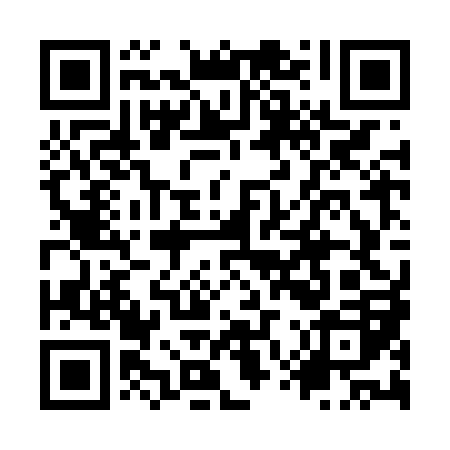 Ramadan times for Birzeliai, LithuaniaMon 11 Mar 2024 - Wed 10 Apr 2024High Latitude Method: Angle Based RulePrayer Calculation Method: Muslim World LeagueAsar Calculation Method: HanafiPrayer times provided by https://www.salahtimes.comDateDayFajrSuhurSunriseDhuhrAsrIftarMaghribIsha11Mon4:434:436:4812:334:186:196:198:1612Tue4:404:406:4512:324:196:216:218:1813Wed4:374:376:4312:324:216:236:238:2114Thu4:344:346:4012:324:236:256:258:2315Fri4:324:326:3712:324:246:276:278:2516Sat4:294:296:3512:314:266:296:298:2817Sun4:264:266:3212:314:286:316:318:3018Mon4:234:236:2912:314:296:336:338:3319Tue4:204:206:2712:314:316:356:358:3520Wed4:164:166:2412:304:336:376:378:3721Thu4:134:136:2212:304:346:396:398:4022Fri4:104:106:1912:304:366:416:418:4223Sat4:074:076:1612:294:386:436:438:4524Sun4:044:046:1412:294:396:466:468:4725Mon4:014:016:1112:294:416:486:488:5026Tue3:573:576:0812:284:426:506:508:5327Wed3:543:546:0612:284:446:526:528:5528Thu3:513:516:0312:284:456:546:548:5829Fri3:473:476:0112:284:476:566:569:0130Sat3:443:445:5812:274:486:586:589:0331Sun4:404:406:551:275:508:008:0010:061Mon4:374:376:531:275:518:028:0210:092Tue4:334:336:501:265:538:048:0410:123Wed4:304:306:471:265:548:068:0610:154Thu4:264:266:451:265:568:088:0810:175Fri4:234:236:421:255:578:108:1010:206Sat4:194:196:401:255:598:128:1210:237Sun4:154:156:371:256:008:148:1410:268Mon4:124:126:341:256:028:168:1610:299Tue4:084:086:321:246:038:188:1810:3310Wed4:044:046:291:246:058:208:2010:36